Identifique os itens com problemasDevolução do Veículo:Declaro que devolvi o veículo conforme vistoria.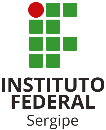 Anexo VI - Formulário para Inspeção Visual de VeículosNº da RequisiçãoAnexo VI - Formulário para Inspeção Visual de VeículosAnexo VI - Formulário para Inspeção Visual de VeículosPlaca do VeículoMarcar com círculo a área afetadaMarcar com círculo a área afetadaMarcar com círculo a área afetadaMarcar com círculo a área afetadaMarcar com círculo a área afetadaObservações: _________________________________________________________________________________________________________________________________________________________________________________________________________________________________________________________________________________Observações: _________________________________________________________________________________________________________________________________________________________________________________________________________________________________________________________________________________Observações: _________________________________________________________________________________________________________________________________________________________________________________________________________________________________________________________________________________Observações: _________________________________________________________________________________________________________________________________________________________________________________________________________________________________________________________________________________Observações: _________________________________________________________________________________________________________________________________________________________________________________________________________________________________________________________________________________Farol EsquerdoRetrovisor EsquerdoVidros ElétricosIndicadores PainelFarol DireitoRetrovisor DireitoRádioDocumento VeicularPisca EsquerdoNível de Óleo MotorEstofamento BancosManual do CarroPisca DireitoNível Óleo HidráulicoTapetes InternosCartão SeguroLanterna EsquerdaNível Água Para-brisaForro InternoCartão AbastecimentoLanterna DireitaNível Fluído de FreioMacacoCartão EstacionamentoLuz FreioNível Líq. ArrefecimentoChave de RodaGPSLuz PlacaLimpador Para-brisaEstepeCintos de segurançaBuzinaVidros LateraisTriânguloLimpeza InteriorCondicionador de ArPara-brisa TraseiroExtintorLimpeza ExteriorRetrovisor InternoPara-brisa DianteiroBateriaChave IgniçãoIndicar a Quantidade de Combustível:Indicar a Quantidade de Combustível: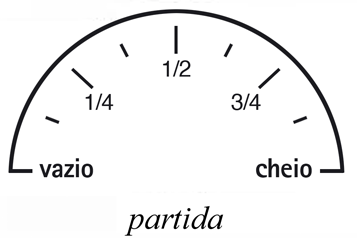 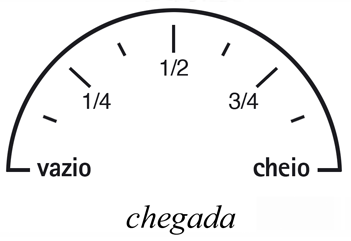  ______/______/_______________________________________DataAssinatura do Condutor